Сценарий занятия элективных курсов в 11 классе  по теме тему «Методы решения алгебраических уравнений с модулем»В программе средней школы знакомство с модулем начинается с 6 класса при изучении темы «Рациональные числа». Даётся определение: модулем или абсолютным значением числа называют расстояние от начала отсчёта до точки, изображающей число. Предлагается решить уравнения такого типа:│x│= 10,           │x│ = - 5,            │x + 5│ = 8,│x│ = 0,             │x│ + 5 = 0. В 7 классе модуль встречается при изучении тем: «Решение линейных уравнений», « Построение графиков вида y = kx».Предлагается построить график функции y = │x│; y = 3│x│. В 8 классе модуль встречается при изучении темы  «Квадратный корень из степени», доказывается теорема: при любом значении x  верно равенство  = │x│.Таким образом, в курсе алгебры 7 – 9 классов задачи с модулем встречаются редко, уравнения с модулями решаются самые простые, методы решения таких уравнений не рассматриваются. На ЕГЭ   есть задание, содержащее модули, это С5.  Поэтому, Сегодня на занятиях мы рассмотрим тему «Методы решения алгебраических уравнений с модулем» для того, чтобы вы имели возможность лучше подготовиться к ЕГЭ.Определение: │x│ =    1. Решение простейших уравнений.│ ƒ (x)│ = aЕсли a > 0, то    ƒ (x) = a,                  ƒ (x) = - a.Если а = 0, то ƒ (x) = 0.	Если а < 0, то корней нет.Пример:│2x – 3│ = 11  2x – 3 = 11,	      x = 7,  2x – 3 = - 11;       x = - 4.Ответ: - 4; 7.Практикум:1) │x│ = 3,	3) │x² + x│ = 0,2) │x² - 4│ = 0,	4) │x² - 4x│ = 5.2. Решение уравнений сведением к простейшему. Пример:│x² + x – 1│ = 2x - 12x – 1 ≥ 0,	x ≥ 1                                                        2x² + x – 1 = 2x – 1,                   x² – x = 0,         x² + x – 1 = - 2x +1,                 x² +3x -2 =0.	x ≥ 1,            2x = 0,x = 1,x = ,	x = 1,x =, 	x = .        Ответ: 1; .Практикум:1) │x + 4│ = 2x	3) │x² + 16│ = -8x2) │x + 4│ = -3x	4) │x² – x +3│ = x + 23. Решение «красивейших» уравнений.  ƒ (x) ≥ 0       и            ƒ (x) ≤ 0.Пример:│x² – x – 2│ = x² – x – 2,               │x² – 9│ = 9 - x²,x² – x – 2 ≥ 0                                    x² – 9 ≤ 0.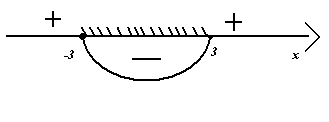 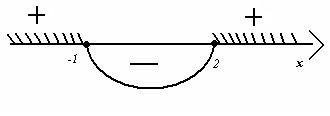 Ответ:                              Ответ: Практикум:1) 7 – 4x = │4x - 7│	3) │25x² - 1│ – 1+ 25x² = 02) 3x – 5 = │3x - 5│4. Решение уравнений раскрытием модулей по определению. Пример:   x² - 5x – │x – 6│ +9 = 0   x – 6 ≥ 0,	      x ≥ 6,   x² - 5x – (x – 6) + 9 = 0;	        x² - 6x +15 = 0;     	x = 3,   x – 6 < 0,                                       x < 6,	x = 1.   x² - 5x + (x – 6) + 9;                     x² - 4x + 3 =0Ответ: 1; 3.Практикум:1) x² - │3x – 5│ = 5,	                        3) x² - 6x + │x – 4│ + 8 = 0,2) x² - x – │x + 5│ – 3 = 0,              4) │x + 3│ = x² + x – 6.5. Решение уравнений вида  │ƒ (x)│ = │φ (x)│  ƒ (x) = φ (x)     ƒ (x) = - φ (x) Пример:│x + 3│ = │2x – 1│          x + 3 = 2x - 1	       x = 4	           x + 3 = - 2x + 1    	x =     Ответ: ; 4                                                                                        Практикум:1) │x│ = 5 – 2x	3) │x – 2│ = │2x² – 4x│2) │x + 5│ = │10 + 4x│             4) │x – 3│ = │3 x + 3│6. Решение уравнений вида │ƒ (x)│ = - │φ (x)│  ƒ (x) = 0                                                                                       φ (x) = 0 Пример:│x² - 4│ = - │x ² - x – 2│    x² - 4 = 0,	       x = 2,	       x = 2	 	           x²+ x – 2 = 0;	     x = - 2,           	     x = 2,	     x = - 1;Ответ: 2.Практикум:1) │x² – 9│ + │x² – 4x + 3│ = 02) │x² – 1│ + │x² + 6x - 7│ = 03) │x² + 2x - 3│ + │x² + 7x +12│ = 04) │x + x -2│ + │x² + 4x - 5│ = 07. Решение уравнений методом интервалов. Пример:│x + 2│ + │x – 3│ = 5Найдём значение переменных x, при которых каждый из модулей равен нулю:      x = - 2,      x = 3.Отметим эти точки на числовой прямой. Выделим интервалы.Определим, с каким знаком раскрывается каждый из модулей на каждом из интервалов.	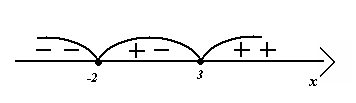  Получаем для решения этого уравнения совокупность трёх систем (так как получилось три интервала):    x < - 2,	x < - 2,    - x -2 – x + 3 = 5;	x = - 2;    - 2 ≤ x < 3,	       - 2 ≤ x < 3,          x € [- 2; 3]    x + 2 – x + 3 = 5;	5 = 5;    x ≥ 3,                                    x ≥ 3,    x + 2 + x – 3 = 5;	x = 3;Практикум: 1) │x – 3│ + 2 │x + 1│ = 4,2) │5 – x│ + │x – 1│ = 10, 3)  │x – 2│ – │5 + x│ = 3.